PICTURE DICTIONARY 
konkurs jezykowo-plastyczny!
Stwórz pracę plastyczną przedstawiającą znaczenie wybranego słowa w języku angielskim. Np. słowo „coffee” możemy przedstawić za pomocą ziarenek kawy ułożonych w kształcie liter:
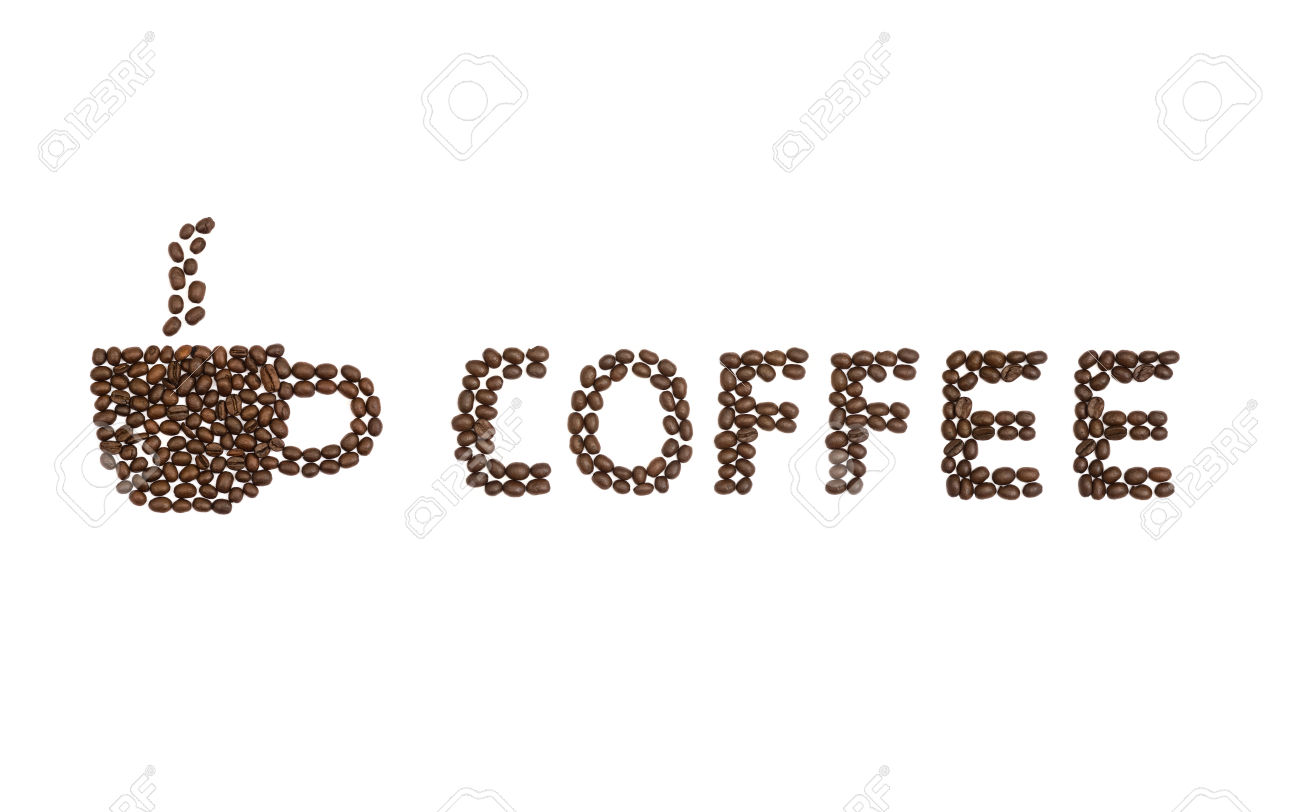 Regulamin: Konkurs odbywa się w dwóch kategoriach: klasy I-III oraz klasy IV-IVKażdy z uczestników może przedstawić do konkursu tylko jedną pracę. Nie dopuszcza się prac zbiorowych.Format: A4, dopuszczalne są białe jak również kolorowe tła.Technika plastyczna: dowolna.Wyraz nie może składać się z więcej niż 7 liter.Jury przy ocenie pracy będzie brało pod uwagę zgodność z regulaminem i tematem konkursu, pomysłowość oraz estetykę pracy.Prace konkursowe muszą być opisane (imię, nazwisko, klasa). Oddajemy je do pani Teresy Buchty (z j. angielskiego).Ostateczny termin: 29 kwietnia 2017 (piątek).Zapraszamy do udziału w konkursie!